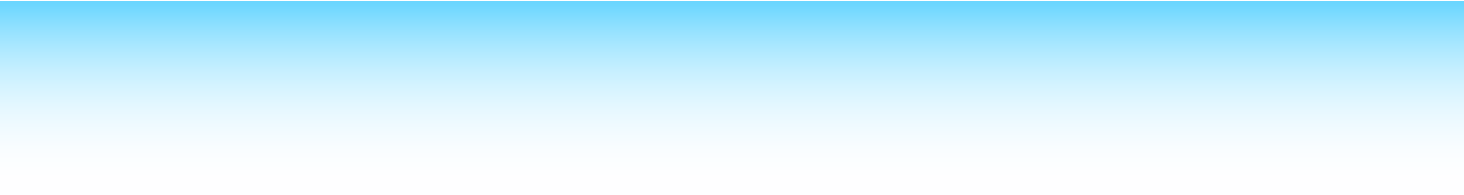 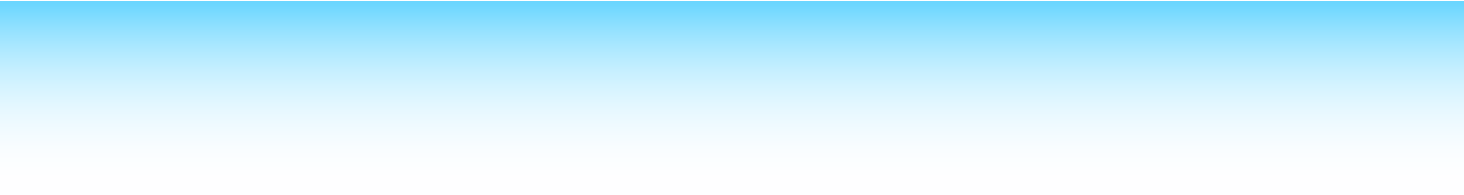 Name 		Date Range  	Activity/SubjectMTWTFNotes